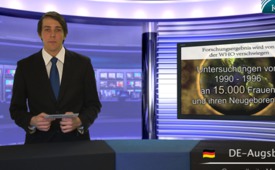 Forschungsergebnis wird von WHO verschwiegen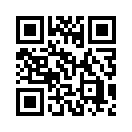 Ein dänisches Forscherteam überprüfte im westafrikanischen Land Guinea-Bissau, welche Auswirkungen Impfungen langfristig auf Kinder haben.Ein dänisches Forscherteam überprüfte im westafrikanischen Land Guinea-Bissau, welche Auswirkungen Impfungen langfristig auf Kinder haben. Peter Aaby, Henrik Jensen (Epidemiologe) und die Ärztin Ines Kristensen hatten zwischen 1990 und 1996 mehr als 15.000 Frauen und ihre neugeborenen Kinder in eine Studie aufgenommen und in regelmäßigen Abständen überprüft. Sie kamen zu alarmierenden Ergebnissen: Von den Kindern, die das klassische Impf-Quartett Diphterie, Tetanus, Keuchhusten und Polio erhalten hatten, waren beim nächsten Kontrollbesuch nahezu doppelt so viele tot wie von den ungeimpften Kindern. Obwohl dieses Forschungsergebnis bereits seit Jahren vorliegt und der WHO (Weltgesundheitsorganisation) bekannt ist, wurde nichts an diesen „tödlichen“ Impfpraktiken geändert! Was muss noch alles passieren, damit es endlich soweit kommt?von wm.Quellen:http://www.impf-info.de/index.php?option=com_content&view=article&id=76:impfungen-und-kindersterblichkeitin-der-q3-weltq&catid=18:auswirkungen&Itemid=324http://www.ots.at/presseaussendung/OTS_20010122_OTS0248/ist-impfen-lebensgefaehrlichDas könnte Sie auch interessieren:#WHO - www.kla.tv/WHOKla.TV – Die anderen Nachrichten ... frei – unabhängig – unzensiert ...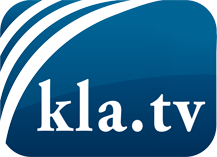 was die Medien nicht verschweigen sollten ...wenig Gehörtes vom Volk, für das Volk ...tägliche News ab 19:45 Uhr auf www.kla.tvDranbleiben lohnt sich!Kostenloses Abonnement mit wöchentlichen News per E-Mail erhalten Sie unter: www.kla.tv/aboSicherheitshinweis:Gegenstimmen werden leider immer weiter zensiert und unterdrückt. Solange wir nicht gemäß den Interessen und Ideologien der Systempresse berichten, müssen wir jederzeit damit rechnen, dass Vorwände gesucht werden, um Kla.TV zu sperren oder zu schaden.Vernetzen Sie sich darum heute noch internetunabhängig!
Klicken Sie hier: www.kla.tv/vernetzungLizenz:    Creative Commons-Lizenz mit Namensnennung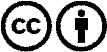 Verbreitung und Wiederaufbereitung ist mit Namensnennung erwünscht! Das Material darf jedoch nicht aus dem Kontext gerissen präsentiert werden. Mit öffentlichen Geldern (GEZ, Serafe, GIS, ...) finanzierte Institutionen ist die Verwendung ohne Rückfrage untersagt. Verstöße können strafrechtlich verfolgt werden.